大同大學餐廳膳食衛生檢查結果檢查時間:112年11月10日(星期五)上午0900-1100時檢查人員:連靜慧營養師、鄭凌憶經理缺失項目: 上週(11月3日)衛生檢查缺失複查，請參閱表1。上週(11月3日)衛生檢查缺失複查和改善狀況照片，請參閱表2。本週個別餐廳缺失統計表，請參閱表3。本週個別餐廳缺失照片，請參閱表4。本週熱藏食物中心溫度檢測照片記錄，請參閱記錄表5。表1. 上週缺失統計表表2.上週檢查缺失改善照片表3.本週個別餐廳缺失統計表表4.本週檢查缺失照片表5.本週熱藏食物中心溫度檢測照片記錄敬陳總務長餐廳作業場所衛生管理複檢從業人員衛生管理複檢驗收及儲存衛生管理複檢其他複檢尚志滿月圓自助餐/中央廚房冷藏庫層架上不潔ok請將櫃檯置放調味料的不銹鋼盒子清洗乾淨ok尚志麵＆飯鍋爐旁不潔ok尚志真元氣滷味尚志小綿羊快餐尚志壹而美早餐奶油餐包過期已請老闆將麵包丟棄ok尚志OA咖啡茶飲經營99早餐請經理將11月份衛生表單給攤商填寫ok經營玉福滷味請經理將11月份衛生表單給攤商填寫ok經營想點自製醬料請標示有效日期或製作日期ok請經理將11月份衛生表單給攤商填寫ok經營禾食堂請經理將11月份衛生表單給攤商填寫ok經營八方雲集請經理將11月份衛生表單給攤商填寫ok滿月圓自助餐/中央廚房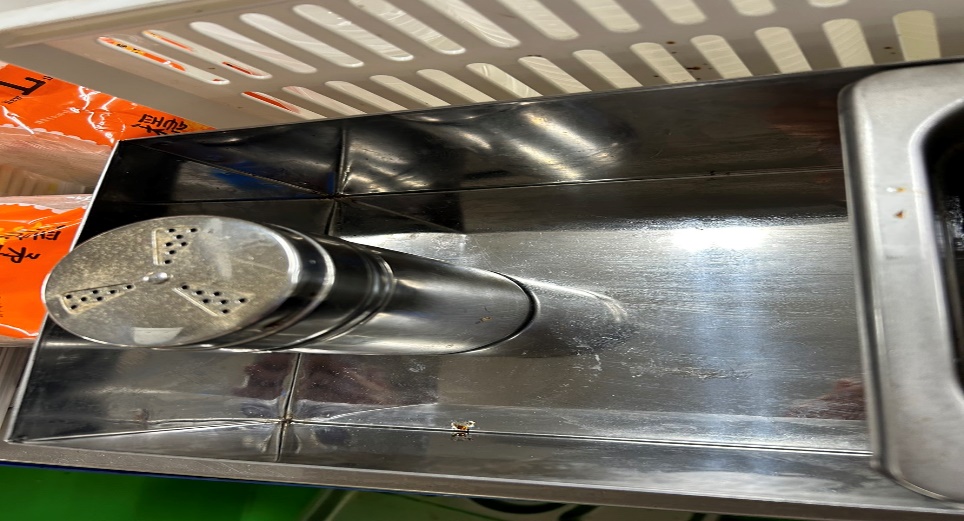 請將櫃檯置放調味料的不銹鋼盒子清洗乾淨(已改善)滿月圓自助餐/中央廚房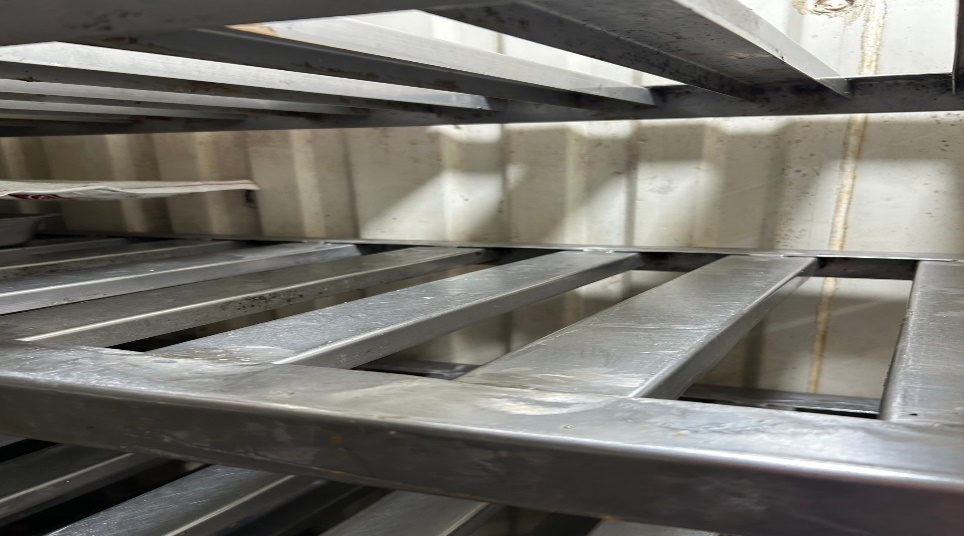 冷藏庫層架上不潔(已改善)麵＆飯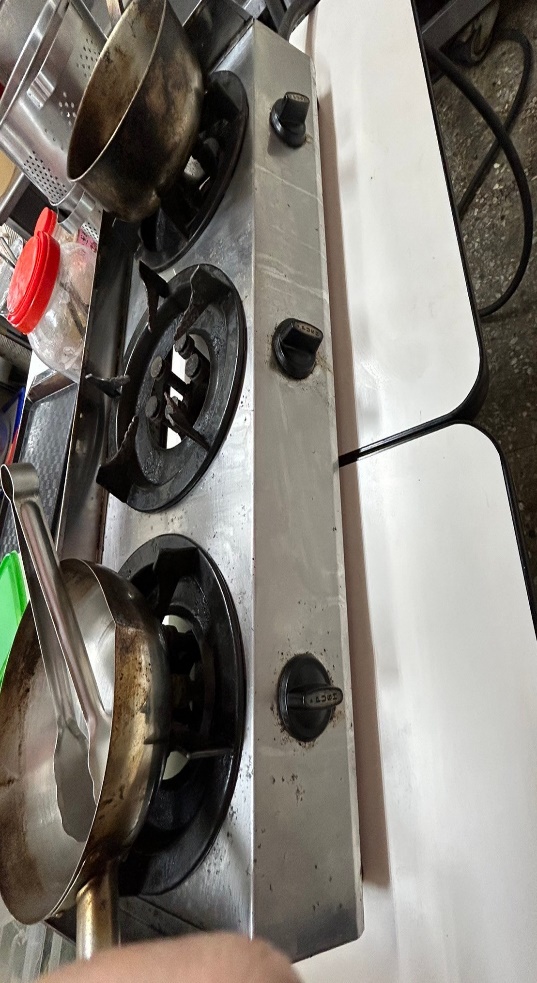 鍋爐旁不潔(已改善)想點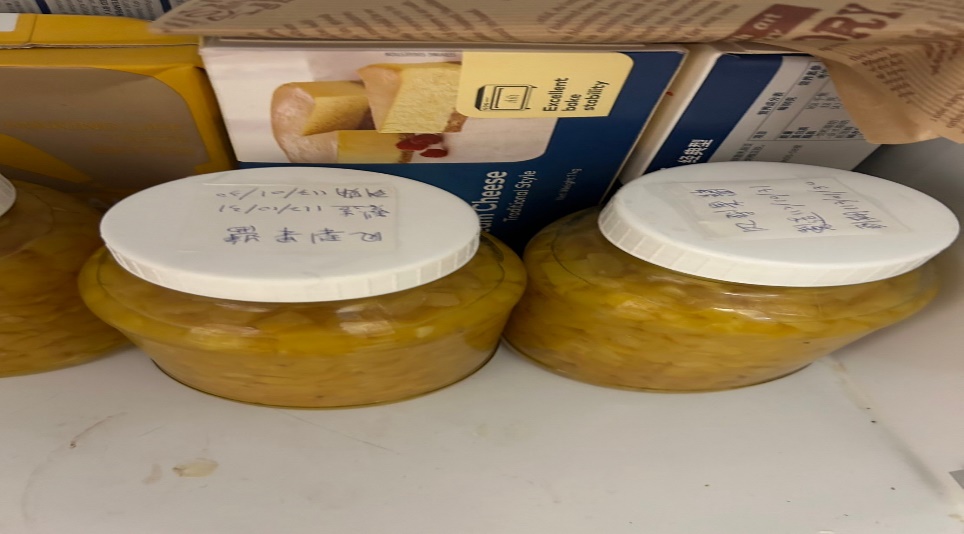 自製醬料請標示有效日期或製作日期(已改善)餐廳作業場所衛生管理從業人員衛生管理驗收及儲存衛生管理其他尚志滿月圓自助餐/中央廚房電鍋內部及蓋上不潔菜籃和鐵架不潔冷藏庫食材需加蓋尚志麵＆飯置放餐具的籃子不潔尚志真元氣滷味尚志小綿羊快餐尚志壹而美早餐尚志OA咖啡茶飲經營99早餐經營玉福滷味冷凍庫內部不潔經營想點經營禾食堂冷藏庫門不潔辣椒粉需標示有效日期請經理幫忙裝設風扇後方紗窗經營八方雲集滿月圓自助餐/中央廚房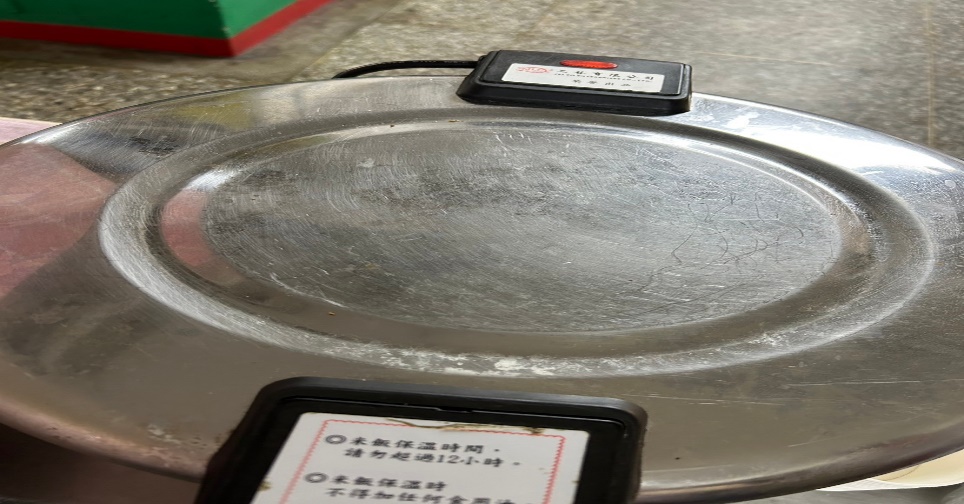 電鍋內部及蓋上不潔滿月圓自助餐/中央廚房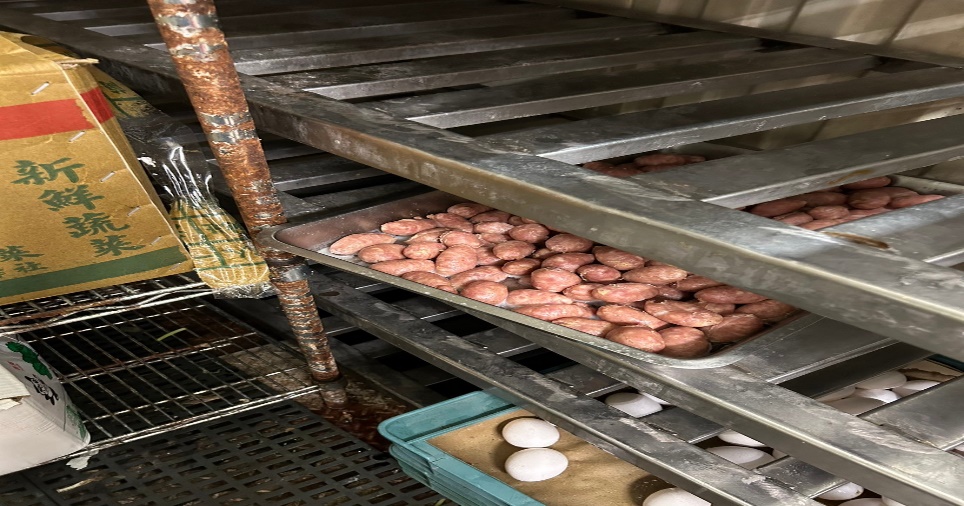 冷藏庫食材需加蓋滿月圓自助餐/中央廚房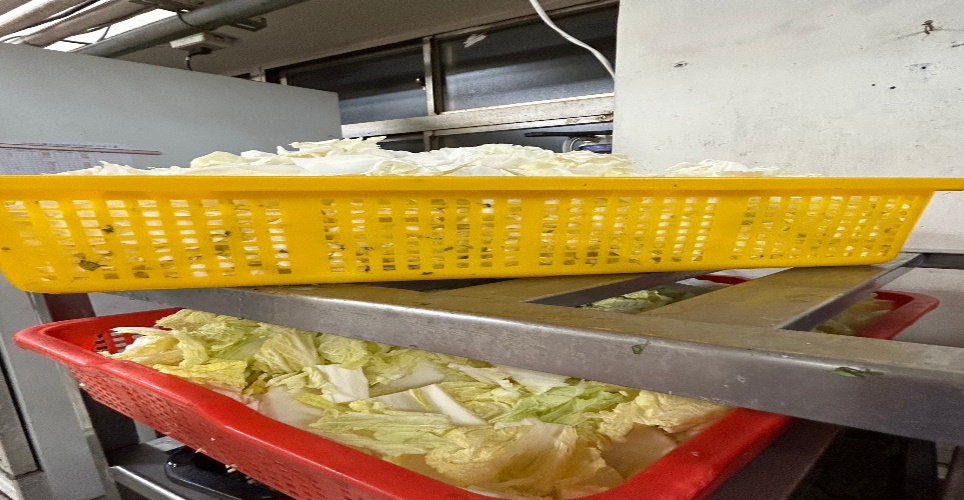 菜籃和鐵架不潔麵＆飯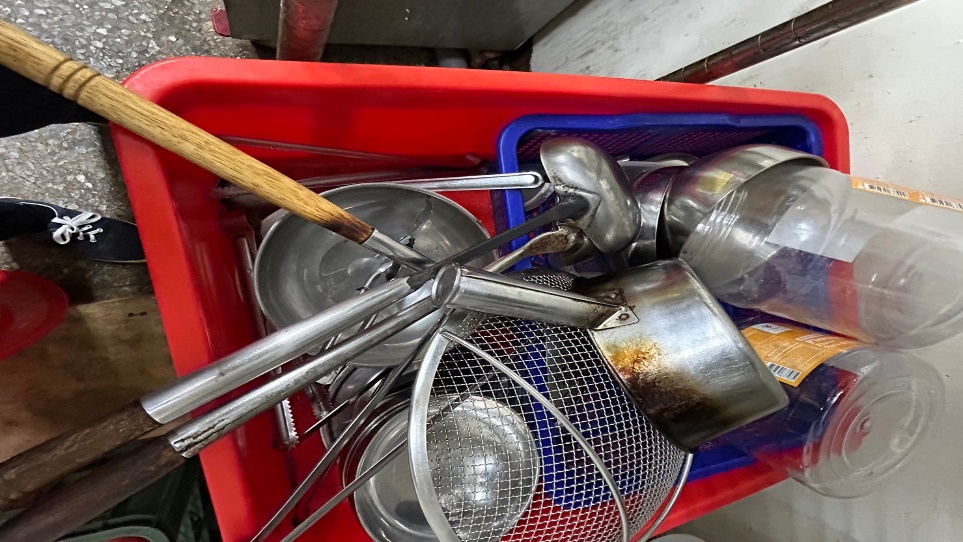 置放餐具的籃子不潔禾食堂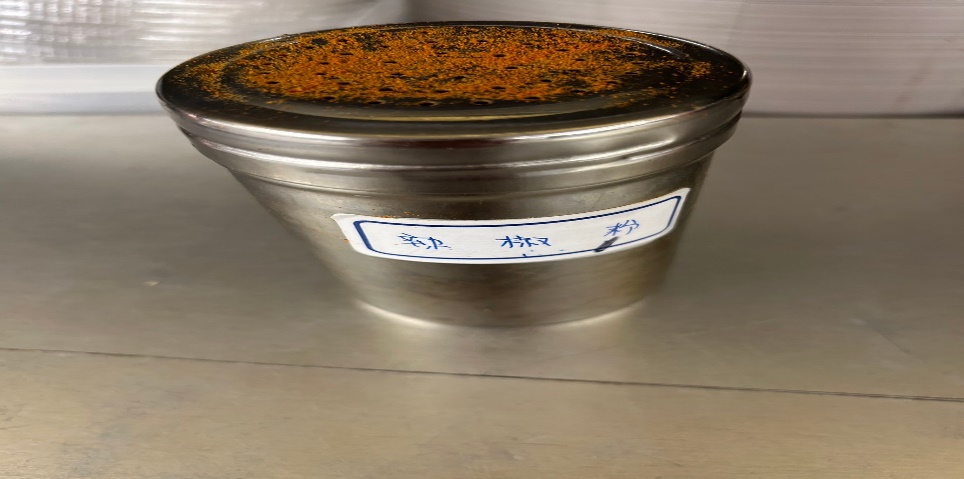 辣椒粉需標示有效日期禾食堂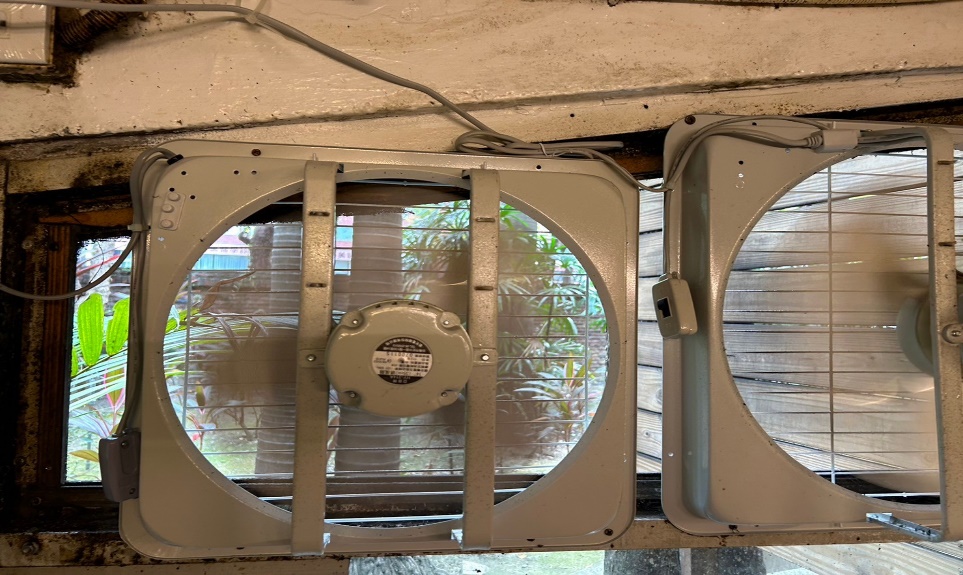 請經理幫忙裝設風扇後方紗窗禾食堂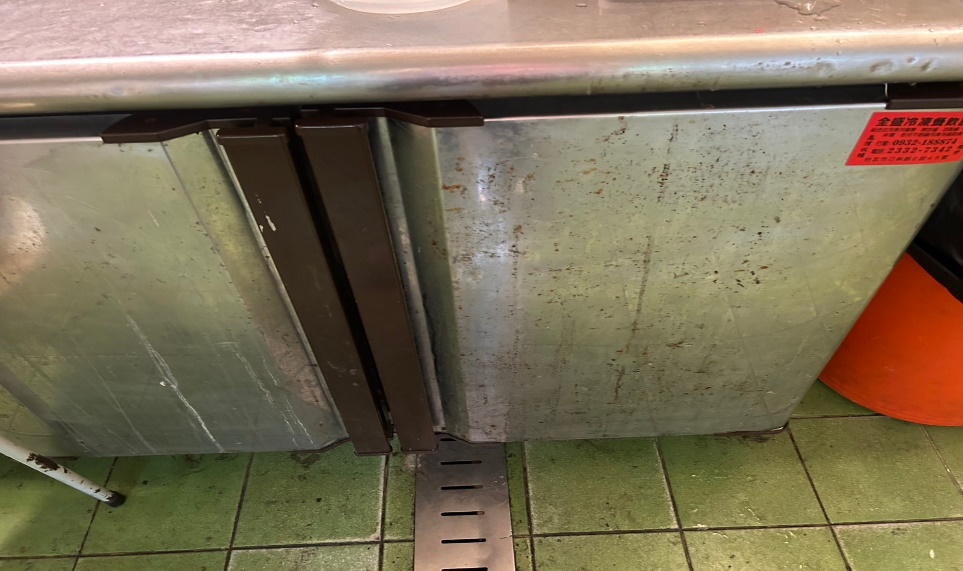 冷藏庫門不潔玉福滷味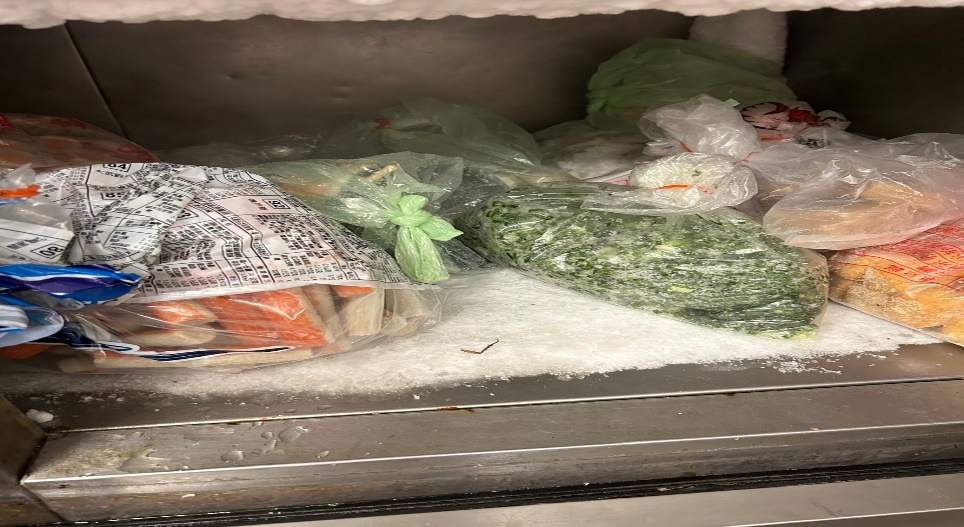 冷凍庫內部不潔餐廳/菜餚照片中心溫度滿月圓自助餐/中央廚房滷雞腿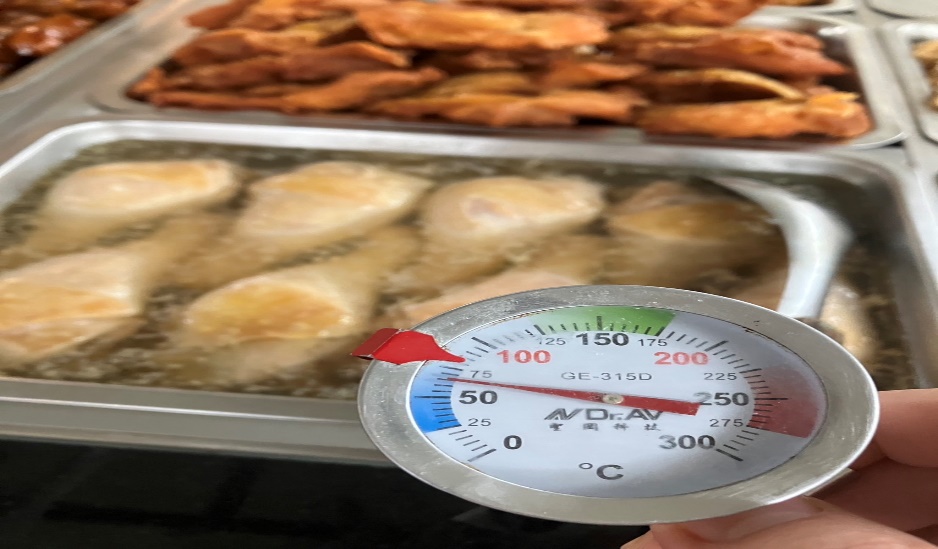 65℃ 承辦人總務處組長總務長